教育部增置國中圖書教師輔導與教育訓練計畫圖書資訊利用教育課程綱要-教案設計設計者：童師薇綱要編號綱要編號資訊素養2-2資訊素養2-2綱要構面資訊素養授課年級授課年級二年級二年級課程名稱分組定義及確定研究議題教學者教學者圖書教師　圖書教師　活動人數30人教學時間教學時間90分鐘90分鐘備註活動場地活動場地　一般教室或圖書館　一般教室或圖書館　一般教室或圖書館　一般教室或圖書館教學資源電腦、投影機、簡報、ＫＷ表，問題檢核表電腦、投影機、簡報、ＫＷ表，問題檢核表電腦、投影機、簡報、ＫＷ表，問題檢核表電腦、投影機、簡報、ＫＷ表，問題檢核表電腦、投影機、簡報、ＫＷ表，問題檢核表教學研究一、教材分析： (一)設計理念：以「地球只有一個，讓我們一起守護她！」為例，逐步引導學生定義問題並確定所想研究的議題。(二)教學重點：分組討論期能使每位同學充分參與，集思廣益，各司其職。(三)注意事項：1若學生先備知識不足，可延長閱讀相關書籍、期刊與數位資源的時間。2教師在學生進行探究式之前或在探究式之中給予指示和引導，再讓學生實際進行探究並自行發現答案所在。一、教材分析： (一)設計理念：以「地球只有一個，讓我們一起守護她！」為例，逐步引導學生定義問題並確定所想研究的議題。(二)教學重點：分組討論期能使每位同學充分參與，集思廣益，各司其職。(三)注意事項：1若學生先備知識不足，可延長閱讀相關書籍、期刊與數位資源的時間。2教師在學生進行探究式之前或在探究式之中給予指示和引導，再讓學生實際進行探究並自行發現答案所在。一、教材分析： (一)設計理念：以「地球只有一個，讓我們一起守護她！」為例，逐步引導學生定義問題並確定所想研究的議題。(二)教學重點：分組討論期能使每位同學充分參與，集思廣益，各司其職。(三)注意事項：1若學生先備知識不足，可延長閱讀相關書籍、期刊與數位資源的時間。2教師在學生進行探究式之前或在探究式之中給予指示和引導，再讓學生實際進行探究並自行發現答案所在。一、教材分析： (一)設計理念：以「地球只有一個，讓我們一起守護她！」為例，逐步引導學生定義問題並確定所想研究的議題。(二)教學重點：分組討論期能使每位同學充分參與，集思廣益，各司其職。(三)注意事項：1若學生先備知識不足，可延長閱讀相關書籍、期刊與數位資源的時間。2教師在學生進行探究式之前或在探究式之中給予指示和引導，再讓學生實際進行探究並自行發現答案所在。一、教材分析： (一)設計理念：以「地球只有一個，讓我們一起守護她！」為例，逐步引導學生定義問題並確定所想研究的議題。(二)教學重點：分組討論期能使每位同學充分參與，集思廣益，各司其職。(三)注意事項：1若學生先備知識不足，可延長閱讀相關書籍、期刊與數位資源的時間。2教師在學生進行探究式之前或在探究式之中給予指示和引導，再讓學生實際進行探究並自行發現答案所在。能  力  指  標能  力  指  標能  力  指  標教  學  目  標教  學  目  標教  學  目  標2-2-1辨別事實、觀點和看法，組織資訊以實際應用2-2-2具備善用科技資源以擬定與有效執行計劃的能力2-2-1辨別事實、觀點和看法，組織資訊以實際應用2-2-2具備善用科技資源以擬定與有效執行計劃的能力2-2-1辨別事實、觀點和看法，組織資訊以實際應用2-2-2具備善用科技資源以擬定與有效執行計劃的能力認知：學生能透過不同方式理解主題，明瞭定義問題的重要性並確認問題之可研究性。情意：學生能對研究主題產生好奇心，建立尋找、解決問題的積極態度與團隊合作。技能：學生能運用KW、組織圖、google平台，並檢測所提出的問題是否適切。認知：學生能透過不同方式理解主題，明瞭定義問題的重要性並確認問題之可研究性。情意：學生能對研究主題產生好奇心，建立尋找、解決問題的積極態度與團隊合作。技能：學生能運用KW、組織圖、google平台，並檢測所提出的問題是否適切。認知：學生能透過不同方式理解主題，明瞭定義問題的重要性並確認問題之可研究性。情意：學生能對研究主題產生好奇心，建立尋找、解決問題的積極態度與團隊合作。技能：學生能運用KW、組織圖、google平台，並檢測所提出的問題是否適切。教    學    活    動說明評量方式壹、準備活動：學生分組方式：異質性分組人數：4人一組，若班級人數非4的倍數，則部份為5人一組。依班級特質，學生屬性教師自訂分組方式學生能依照教師指示分組貳、發展活動：一、引起動機（一）以圖片或影片引導學生初探我們所居住的星球-地球。（二）介紹臺灣這個美麗的小島。（三）認識學校所在的城市或鄉鎮。參考影片：地球之美https://www.youtube.com/watch?v=6v2L2UGZJAM&list=PL44A93AF5891DABC8&index=2台灣之美https://www.youtube.com/watch?v=emr3eTiCkasLove To You Taiwan https://www.youtube.com/watch?v=LP0_98nCrXg&feature=youtu.be二、綜覽與了解研究主題：閱讀書籍、期刊或數位資源，明瞭地球上目前所面臨的環境危機並進行筆記。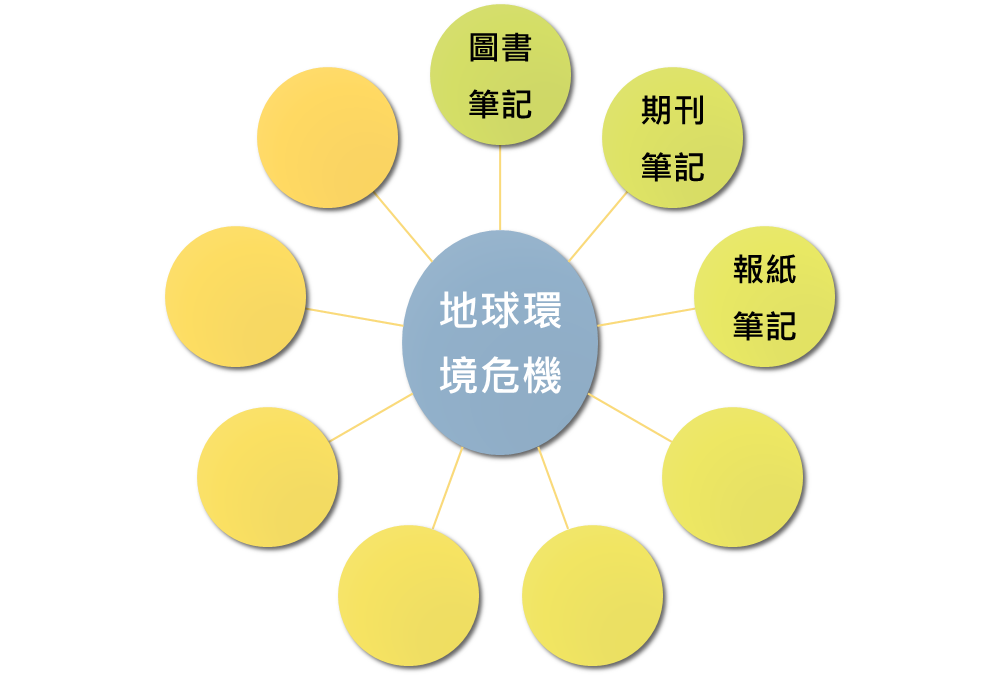 【第一節課結束】【第二節課開始】一、提問：K：你知道地球上目前面臨到哪些環境危機？W：哪些環境議題是你想了解與關注的？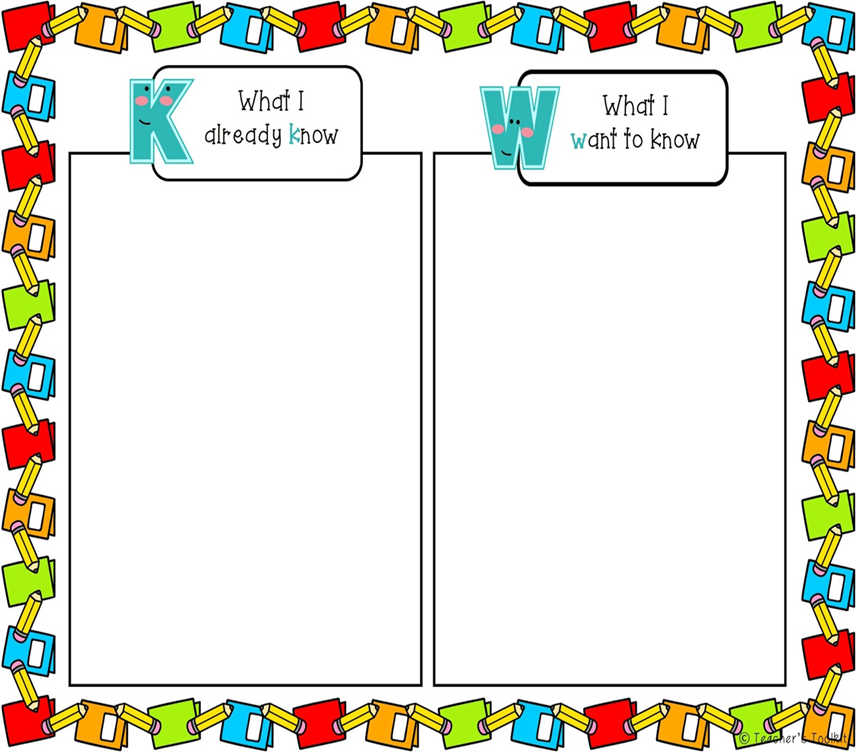 二、訂定探究問題：心智圖聚焦討論：例如同學們關注的「地球環境危機」將其寫在第一層，第二層則寫出相關且範圍較小的題目，第三層則寫下第二層各自分類出來更小的題目，直到得到一個合適的主題。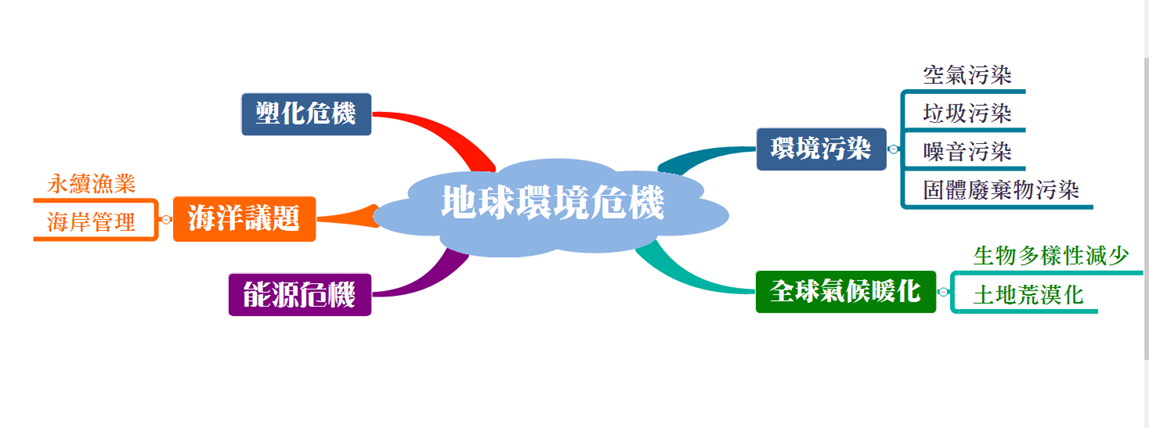 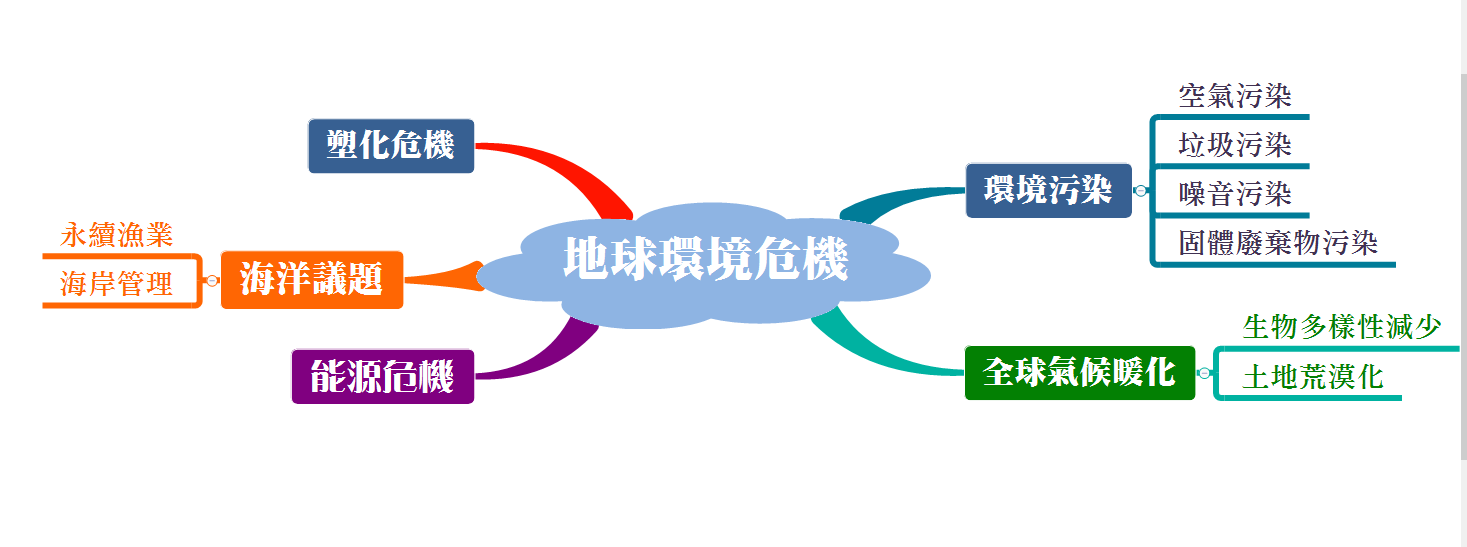 三、檢核探究問題：小組上台報告所定義的問題，並請其他小組進行檢核給予回饋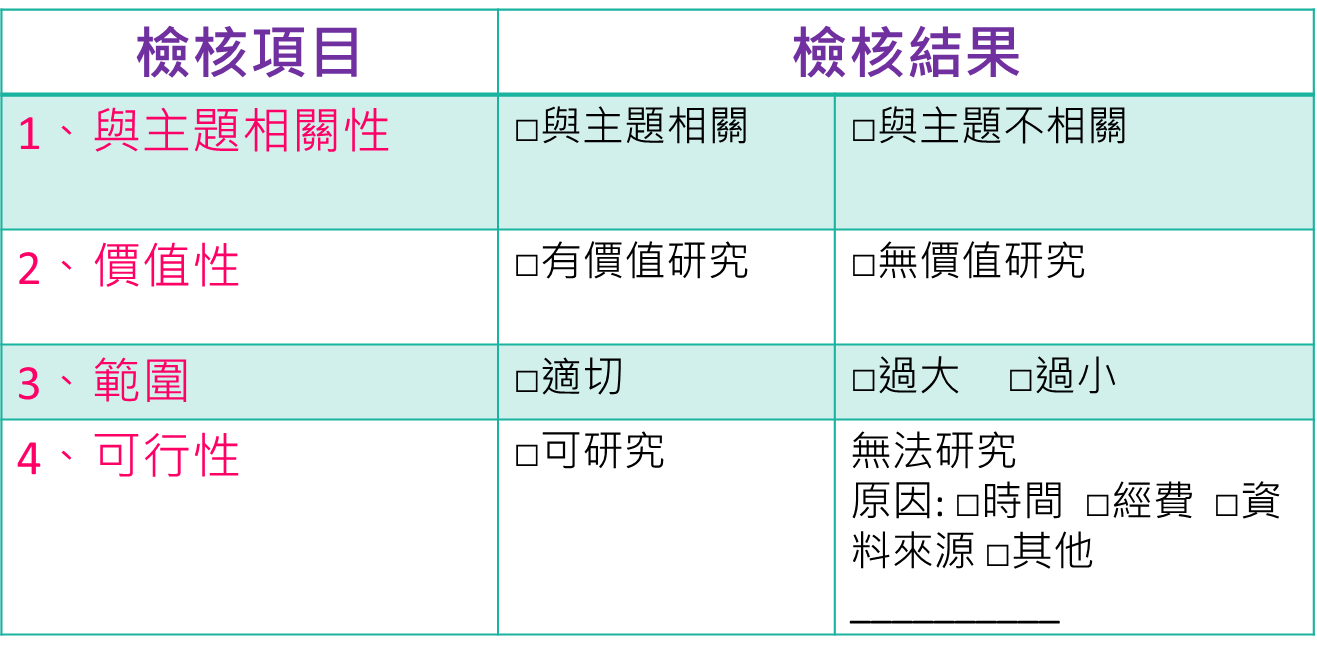 教師可依自行訂定不同主題，蒐尋相關教學資料，逐步引導學生想更進一步了解主題內容的學習動機於圖書室或電腦教室授課師生互動良好，學生具備探究態度學生能專注的閱讀與理解筆記小組能充分討論擬訂探究主題	小組能充分討論擬訂探究主題能完成KW表、靶型結構圖	小組能充分討論擬訂探究主題小組能充分討論確定探究主題能清楚的說明所探究的主題並聆聽 學生能確實說明自已想探究的主題。參、綜合活動：課後作業：利用組織圖討論研究問題所產生之次主題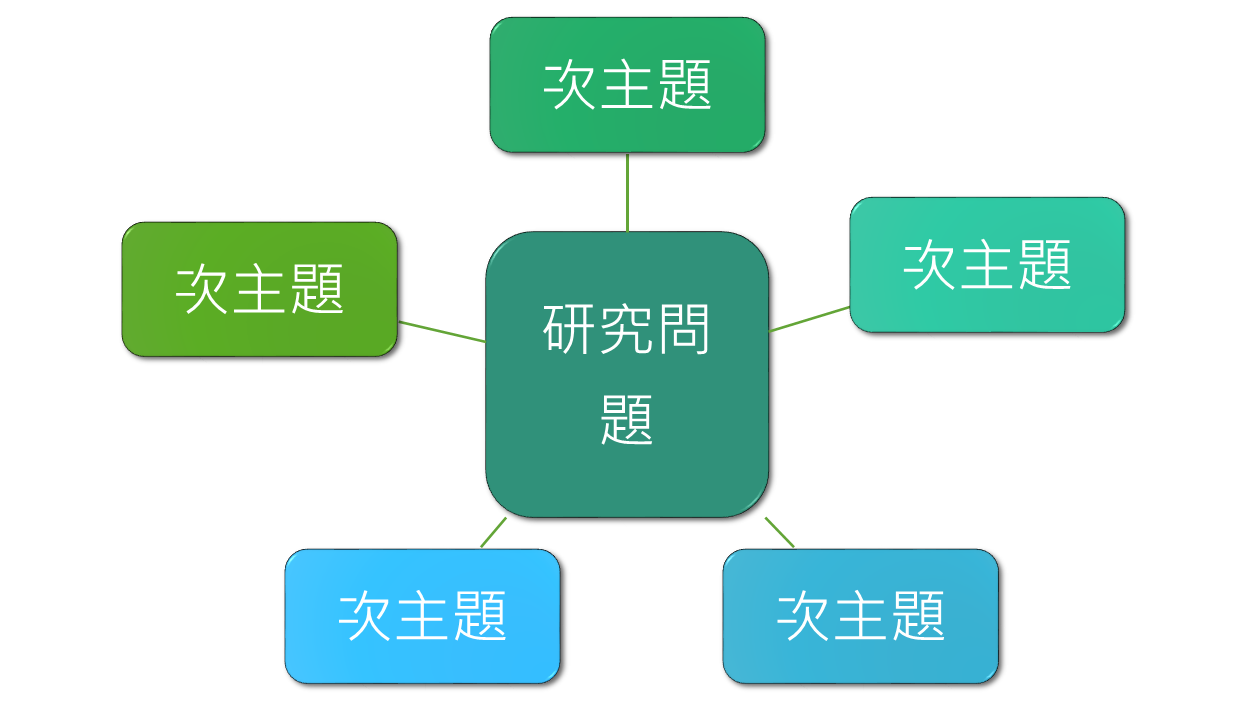 【本單元課程結束】學生因先備知識不同，所產生的次主題若不盡完美時，可留待接下來的探究過程中修正。學生能利用課餘時間小組討論並完成指定作業